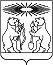 О внесении изменений в постановление администрации Северо-Енисейского района «Об утверждении муниципальной программы «Развитие физической культуры, спорта и молодежной политики»В целях корректировки муниципальной программы «Развитие физической культуры, спорта и молодежной политики», утвержденной постановлением администрации Северо-Енисейского района от 29.10.2013 № 563-п «Об утверждении муниципальной программы «Развитие физической культуры, спорта и молодежной политики», в соответствии со статьями 14, 15 Федерального закона от 06.10.2003 131-ФЗ «Об общих принципах организации местного самоуправления в Российской Федерации», постановлением администрации Северо-Енисейского района от 29.07.2013 № 364-п «Об утверждении порядка принятия решений о разработке муниципальных программ Северо-Енисейского района, их формировании и реализации», распоряжением администрации Северо-Енисейского района от 30.07.2013 № 650-ос «Об утверждении перечня муниципальных программ муниципального образования Северо-Енисейский район», руководствуясь статьей 34 Устава Северо-Енисейского района, ПОСТАНОВЛЯЮ:1. Внести в постановление администрации Северо-Енисейского района от 29.10.2013 № 563-п «Об утверждении муниципальной программы «Развитие физической культуры, спорта и молодежной политики» (в редакции постановлений администрации Северо-Енисейского района 18.11.2013 № 639-п; от 30.01.2014 № 36-п; от 27.02.2014 № 72-п; от 25.04.2014 № 151-п; от 08.05.2014 № 169-п; от 03.06.2014 № 234-п; от 07.07.2014 № 299-п; от 18.08.2014 № 391-п; от 09.09.2014 № 438-п; от 02.10.2014 № 482-п; от 13.11.2014 № 556-п; от 01.12.2014 № 593-п; от 22.12.2014 № 662-п; от 24.12.2014 № 676-п; от 18.02.2015 № 43-п; от 15.05.2015 № 158-п; от 24.06.2015 № 309-п; от 13.07.2015 № 384-п; от 23.07.2015 № 423-п; от 27.08.2015 № 511-п; от 28.09.2015 № 597-п.; от 13.11.2015 № 684-п; от 18.11.2015 №703- п; от 08.12.2015 № 784-п; от 17.12.2015 № 823-п; от 01.02.2016 № 32-п; от 25.02.2016 № 72-п; от 06.04.2016 № 173-п; от 27.04.2016 № 227-п; от 25.05.2016 № 312-п; от 10.06.2016 № 368-п; от 30.06.2016 № 428-п, от 28.07.2016 № 509-п; от 02.09.2016 № 591-п; от 07.10.2016 № 681-п; от 11.11.2016 № 762-п; от 14.12.2016 № 863-п; от 28.12.2016 № 914-п, от 09.02.2017 № 42-п, от 30.03.2017 № 112-п; от 04.05.2017 № 162-п; от 19.05.2017 № 186-п; от 14.06.2017 № 232-п; от 05.07.2017 262-п ; от 20.07.2017 № 297-п; от 08.08.2017 № 314-п, от 21.09.2017 № 360-п; от 13.10.2017 № 398-п, от 01.11.2017 № 419-п, от 05.12.2017 № 461-п, от 15.12.2017 № 487-п, от 25.12.2017 № 503-п, от 25.12.2017 № 504-п, от 19.01.2018 № 21-п, от 29.01.2018 № 38-п, от 06.03.2018 № 74-п, от 22.03.2018 № 86-п, от 17.04.2018 № 120-п, от 04.05.2018 № 143-п, от 18.05.2018 №153-п, от 07.06.2018 № 178-п,от 18.06.2018 № 195-п, от 09.07.2018 № 209-п, от 31.07.2018 № 229-п, от 17.08.2018 № 262-п, от 27.09.2018 № 308 -п, от 04.10.2018 № 323-п, от 12.10.2018 № 334-п, от 17.10.2018 № 340-п, от 24.10.2018 № 344-п, от 01.11.2018 № 367-п, от 23.11.2018 № 410-п, от 18.12.2018 № 443-п,от 29.12.2018 № 467-п; от 30.01.2019 № 30-п, от 06.03.2019 № 78-п, от 08.04.2019 № 123-п, от 30.04.2019 № 158-п, от 24.05.2019 № 182-п, от 14.06.2019 № 212-п, от 04.07.2019 № 238-п, от 16.07.2019 № 255-п, от 31.07.2019 № 281-п, от 17.09. 2019 № 330 -п, от 07.10.2019 № 361-п, от 30.10.2019 № 398-п, от 31.10.2019 № 408-п, от 20.11.2019 № 437-п, от 22.11.2019 № 444 -п, от 13.12.2019 № 478-п, от 16.12.2019 № 490-п, от 19.12.2019 № 510-п, от 28.01.2020 № 28-п, от 11.03.2020 № 93-п, от 22.04.2020 № 144-п, от 05.06.2020 № 249-п, от 02.07.2020 № 277-п, от 22.07.2020 № 301-п, от 25.08.2020 № 326-п, от 27.11.2020 № 524-п, от 11.12.2020 № 556-п, от 22.12.2020 № 579-п, от 05.02.2021 № 54-п, от 04.03.2021 № 105-п, от 04.03.2021 №107-п, от 22.03.2021 № 144-п, от 20.04.2021 № 190-п, от 19.05.2021 № 215-п, от 21.05.2021 № 223-п, от 07.06.2021 № 241-п, от 15.06.2021 № 253-п, от 09.07.2021 № 288-п, от 30.08.2021 № 314-п, от 05.10.2021 № 358-п, от 01.11.2021 № 393-п, от 02.12.2021 № 431-п, от 10.12.2021 460-п, от 24.12.2021 № 480-п, от 24.12.2021 № 481-п, от 24.02.2022 № 61-п, от 25.02.2022 № 62-п, от 09.03.2022 № 100-п, от 23.03.2022 № 121-п, от 22.04.2022 № 121-п, от 16.05.2022 № 209, от 24.05.2022 № 229-п, от 16.06.2022 № 269-п, от 08.07.2022 № 308-п, от 12.07.2022 № 312-п, от 28.07.2022, № 345-п, от 12.08.2022 № 363-п, от 19.09.2022 № 397-п, от 20.10.2022 № 449-п, от 02.11.2022, от 06.12.2022 № 536-п, от 19.12.2022 № 572-п, от 26.12.2022 № 612-п, от 12.01.2023 № 19-п, от 10.02.2023 № 54-п, от 03.03.2023 № 91-п, от 14.04.2023 № 142-п, от 12.05.2023 № 171-п от 26.05.2023 № 200-п, от 28.06.2023 № 267-п, от 04.07.2023 № 272-п, от 06.07.2023 №279-п, от 18.08.2023 № 354-п, от 21.09.2023 № 396-п, от 11.10.2023 № 423-п, от 03.11.2023 № 465-п, от 08.11.2023 № 472-п, от 10.11.2023 № 486-п,  от 23 11.2023 № 510-п) (далее - постановление) следующие изменения:1) в паспорте муниципальной программы «Развитие физической культуры, спорта и молодежной политики» (далее - муниципальная программа), являющейся приложением к постановлению, строку «Информация по ресурсному обеспечению муниципальной программы, (в том числе по годам реализации программы)» изложить в следующей редакции:«»;2) приложение № 2 к муниципальной программе изложить в новой редакции согласно приложению № 1 к настоящему постановлению;3) приложение № 3 к муниципальной программе изложить в новой редакции согласно приложению № 2 к настоящему постановлению;4) приложение № 4 к муниципальной программе изложить в новой редакции согласно приложению № 3 к настоящему постановлению;5) приложение 2 к подпрограмме 1 изложить в новой редакции согласно приложению № 4 к настоящему постановлению;6) приложение 2 к подпрограмме 2 изложить в новой редакции согласно приложению № 5 к настоящему постановлению;7) приложение 2 к подпрограмме 5 изложить в новой редакции согласно приложению № 6 к настоящему постановлению.2. Настоящее постановление подлежит опубликованию в газете «Северо-Енисейский вестник» и на официальном сайте Северо-Енисейского района в информационно-телекоммуникационной сети «Интернет» (http://www.admse.ru).3. Настоящее постановление вступает в силу со дня его официального опубликования в газете «Северо-Енисейский вестник».Глава Северо-Енисейского района						А.Н. РябцевПриложение № 1к постановлению администрацииСеверо-Енисейского районаот 07.12.2023 № 540-п(Новая редакция Приложения № 2к программе «Развитие физической культуры, спорта и молодежной политики»,утвержденной постановлением администрации Северо-Енисейского района от 29.10.2013 № 563-п)Информация о ресурсном обеспечении муниципальной программы Северо-Енисейского районаПриложение № 2к постановлению администрацииСеверо-Енисейского районаот 07.12.2023 № 540-п (Новая редакция Приложения № 3к программе «Развитие физической культуры, спорта и молодежной политики»,утвержденной постановлением администрации Северо-Енисейского района от 29.10.2013 № 563-п)Информацияоб источниках финансирования подпрограмм, отдельных мероприятиймуниципальной программы Северо-Енисейского районаПриложение № 3к постановлению администрации Северо-Енисейского районаот 07.12.2023 № 540-п(Новая редакция Приложения № 4к программе «Развитие физической культуры, спорта и молодежной политики»,утвержденной постановлением администрации Северо-Енисейского района от 29.10.2013 № 563-п)Информация о сводных показателях муниципальных заданийПриложение № 4к постановлению администрации Северо-Енисейского районаот 07.12.2023 № 540-п (Новая редакция Приложения № 2к подпрограмме 1 «Развитие массовой физической культуры и спорта», утвержденной постановлением администрации Северо-Енисейского района от 29.10.2013 № 563-п)Перечень мероприятий подпрограммы с указанием объема средств на их реализацию и ожидаемых результатовПриложение № 5к постановлению администрации Северо-Енисейского районаот 07.12.2023 № 540-п(Новая редакция Приложения № 2к подпрограмме 2 «Развитие молодежной политики в районе», утвержденной постановлением администрации Северо-Енисейского района от 29.10.2013 № 563-п)Перечень мероприятий подпрограммы с указанием объема средств на их реализацию и ожидаемых результатовПриложение № 6к постановлению администрации Северо-Енисейского районаот 07.12.2023 № 540-п (Новая редакция Приложения № 2к подпрограмме 5 «Обеспечение реализации муниципальнойпрограммы и прочие мероприятия», утвержденной постановлением администрации Северо-Енисейского района от 29.10.2013 № 563-п)Перечень мероприятий подпрограммы с указанием объема средств на их реализацию и ожидаемых результатовАДМИНИСТРАЦИЯ СЕВЕРО-ЕНИСЕЙСКОГО РАЙОНАПОСТАНОВЛЕНИЕАДМИНИСТРАЦИЯ СЕВЕРО-ЕНИСЕЙСКОГО РАЙОНАПОСТАНОВЛЕНИЕ«  07  »  декабря  2023 г.№ 540-пгп Северо-Енисейскийгп Северо-ЕнисейскийИнформация по ресурсному обеспечению муниципальнойСтатус Наименование муниципальной программы, подпрограммыНаименование главного распорядителя бюджетных средств (далее -ГРБС)Код бюджетной классификацииКод бюджетной классификацииКод бюджетной классификацииКод бюджетной классификации2023 год2024 год2025 годИтого на периодСтатус Наименование муниципальной программы, подпрограммыНаименование главного распорядителя бюджетных средств (далее -ГРБС)ГРБСРзПрЦСРВРПланПланПлан1234567891011Муниципальная программа"Развитие физической культуры, спорта и молодежной политики"всего расходные обязательства по программе102 380 120,51101 697 594,98109 053 361,60313 131 077,09Муниципальная программа"Развитие физической культуры, спорта и молодежной политики"в том числе по ГРБС:Муниципальная программа"Развитие физической культуры, спорта и молодежной политики"Администрация Северо-Енисейского района441Х1 360 591,941 132 533,388 000 000,0010 493 125,32Муниципальная программа"Развитие физической культуры, спорта и молодежной политики"Отдел физической культуры, спорта и молодежной политики администрации Северо-Енисейского района459Х101 019 528,57100 565 061,60101 053 361,60302 637 951,77Подпрограмма 1 Развитие массовой физической культуры и спортавсего расходные обязательства по подпрограмме67 825 111,4466 505 966,3972 747 733,01207 078 810,84Подпрограмма 1 Развитие массовой физической культуры и спортав том числе по ГРБС:Подпрограмма 1 Развитие массовой физической культуры и спортаАдминистрация Северо-Енисейского района441Х1 360 591,941 132 533,388 000 000,0010 493 125,32Подпрограмма 1 Развитие массовой физической культуры и спортаОтдел физической культуры, спорта и молодежной политики администрации Северо-Енисейского района459Х66 464 519,5065 373 433,0164 747 733,01196 585 685,52 Подпрограмма 2Развитие молодежной политики в районевсего расходные обязательства по подпрограмме15 723 786,3114 980 517,4215 494 517,4246 198 821,15 Подпрограмма 2Развитие молодежной политики в районев том числе по ГРБС Подпрограмма 2Развитие молодежной политики в районеОтдел физической культуры, спорта и молодежной политики администрации Северо-Енисейского района459Х15 723 786,3114 980 517,4215 494 517,4246 198 821,15Подпрограмма 5Обеспечение реализации муниципальной программы и прочие мероприятиявсего расходные обязательства18 781 222,7620 161 111,1720 761 111,1759 703 445,10Подпрограмма 5Обеспечение реализации муниципальной программы и прочие мероприятияв том числе по ГРБСПодпрограмма 5Обеспечение реализации муниципальной программы и прочие мероприятияОтдел физической культуры, спорта и молодежной политики администрации Северо-Енисейского района459Х18 781 222,7620 161 111,1720 761 111,1759 703 445,10Подпрограмма 6Развитие адаптивной физической культуры в Северо-Енисейском районевсего расходные обязательства50 000,0050 000,0050 000,00150 000,00Подпрограмма 6Развитие адаптивной физической культуры в Северо-Енисейском районев том числе по ГРБСПодпрограмма 6Развитие адаптивной физической культуры в Северо-Енисейском районеОтдел физической культуры, спорта и молодежной политики администрации Северо-Енисейского района459Х50 000,0050 000,0050 000,00150 000,00СтатусНаименование муниципальной программы, подпрограммыУровень бюджетной системы/ источники финансирования2023 год2024 год2025 годПланПланПланИтого на период1234567Муниципальная программаРазвитие физической культуры, спорта и молодежной политикиВсего 102 380 120,51101 697 594,98109 053 361,60313 131 077,09в том числе :Федеральный бюджет РФбюджет Красноярского края 1 000 100,00253 900,00253 900,001 507 900,00бюджет Северо—Енисейского района101 380 020,51101 443 694,98108 799 461,60311 623 177,09внебюджетные источники финансирования0,000,00юридические лицаПодпрограмма 1Развитие массовой физической культуры, спортаВсего 67 825 111,4466 505 966,3972 747 733,01207 078 810,84в том числе :Федеральный бюджет РФбюджет Красноярского края262 500,00262 500,00бюджет Северо—Енисейского района67 562 611,4466 505 966,3972 747 733,01206 816 310,84внебюджетные источники финансированияюридические лицаПодпрограмма 2Развитие молодежной политики в районеВсего 15 723 786,3114 980 517,4215 494 517,4246 198 821,15в том числе :Федеральный бюджет РФбюджет Красноярского края737 600,00253 900,00253 900,001 245 400,00бюджет Северо—Енисейского района14 986 186,3114 726 617,4215 240 617,4244 953 421,15внебюджетные источники финансированияюридические лицаПодпрограмма 5Обеспечение реализации муниципальной программы и прочие мероприятияВсего 18 781 222,7620 161 111,1720 761 111,1759 703 445,10в том числе :Федеральный бюджет РФбюджет Красноярского краябюджет Северо—Енисейского района18 781 222,7620 161 111,1720 761 111,1759 703 445,10внебюджетные источники финансированияюридические лицаПодпрограмма 6Развитие адаптивной физической культуры в Северо-Енисейском районеВсего 50 000,0050 000,0050 000,00150 000,00в том числе :Федеральный бюджет РФбюджет Красноярского краябюджет Северо—Енисейского района50 000,0050 000,0050 000,00150 000,00внебюджетные источники финансированияюридические лицаN п/пНаименование услуги, показателя объема услуги (работы)Содержание муниципальной услуги (работы)Наименование и значение показателя объема муниципальной услуги (работы)Значение показателя объема услуги (работы) по годам реализации программыЗначение показателя объема услуги (работы) по годам реализации программыЗначение показателя объема услуги (работы) по годам реализации программы2023 год2024 год2025 год12345671Работа: Организация мероприятий в сфере молодежной политики, направленных на вовлечение молодежи в инновационную, предпринимательскую, добровольческую деятельность, а также на развитие гражданской активности молодежи и формирование здорового образа жизни хколичество мероприятий515457Расходы районного бюджета на выполнение муниципальной работы, руб.Расходы районного бюджета на выполнение муниципальной работы, руб.Расходы районного бюджета на выполнение муниципальной работы, руб.4 920 692,505 037 832,025 037 832,022Работа: Организация мероприятий в сфере молодежной политики, направленных на гражданское и патриотическое воспитание молодежи, воспитание толерантности в молодежной среде, формирование правовых, культурных и нравственных ценностей среди молодежи хколичество мероприятий515457Расходы районного бюджета на выполнение муниципальной работы, руб.Расходы районного бюджета на выполнение муниципальной работы, руб.Расходы районного бюджета на выполнение муниципальной работы, руб.5 556 032,505 537 732,025 537 732,023Работа: Организация мероприятий в сфере молодежной политики, направленных на формирование системы развития талантливой и инициативной молодежи, создание условий для самореализации подростков и молодежи, развитие творческого, профессионального, интеллектуального потенциалов подростков и молодежихколичество мероприятий384144Расходы районного бюджета на выполнение муниципальной работы, руб.Расходы районного бюджета на выполнение муниципальной работы, руб.Расходы районного бюджета на выполнение муниципальной работы, руб.3 361 133,913 926 578,383 926 578,38Итого количество мероприятийИтого количество мероприятийИтого количество мероприятий140149158Итого Расходы районного бюджета на выполнение муниципальной работы, руб.Итого Расходы районного бюджета на выполнение муниципальной работы, руб.Итого Расходы районного бюджета на выполнение муниципальной работы, руб.13 837 858,9114 502 142,4214 502 142,42N п/пЦели, задачи, мероприятия подпрограммыГРБС Код бюджетной классификацииКод бюджетной классификацииКод бюджетной классификацииКод бюджетной классификацииРасходы по годам реализации программы, (руб)Расходы по годам реализации программы, (руб)Расходы по годам реализации программы, (руб)Расходы по годам реализации программы, (руб)Ожидаемый непосредственный результат (краткое описание) от реализации подпрограммного мероприятия (в том числе натуральном выражении)N п/пЦели, задачи, мероприятия подпрограммыГРБС ГРБСРзПрЦСРВР2023 год2024 год2025 годИтого на очередной финансовый год и плановый период1234567891011Цель подпрограммы: Обеспечение развития массовой физической культуры на территории Северо-Енисейского районаЦель подпрограммы: Обеспечение развития массовой физической культуры на территории Северо-Енисейского районаЦель подпрограммы: Обеспечение развития массовой физической культуры на территории Северо-Енисейского районаЦель подпрограммы: Обеспечение развития массовой физической культуры на территории Северо-Енисейского районаЦель подпрограммы: Обеспечение развития массовой физической культуры на территории Северо-Енисейского районаЦель подпрограммы: Обеспечение развития массовой физической культуры на территории Северо-Енисейского районаЦель подпрограммы: Обеспечение развития массовой физической культуры на территории Северо-Енисейского районаЦель подпрограммы: Обеспечение развития массовой физической культуры на территории Северо-Енисейского районаЦель подпрограммы: Обеспечение развития массовой физической культуры на территории Северо-Енисейского районаЦель подпрограммы: Обеспечение развития массовой физической культуры на территории Северо-Енисейского районаЦель подпрограммы: Обеспечение развития массовой физической культуры на территории Северо-Енисейского районаЦель подпрограммы: Обеспечение развития массовой физической культуры на территории Северо-Енисейского районаЗадача 1. Развитие устойчивой потребности всех категорий населения района к здоровому образу жизни, формирование мотивации к регулярным занятиям физической культурой и спортом посредством проведения, участия в районных физкультурно-спортивных мероприятиях на территории Северо-Енисейского района и участия в официальных физкультурных, спортивных мероприятиях Красноярского краяЗадача 1. Развитие устойчивой потребности всех категорий населения района к здоровому образу жизни, формирование мотивации к регулярным занятиям физической культурой и спортом посредством проведения, участия в районных физкультурно-спортивных мероприятиях на территории Северо-Енисейского района и участия в официальных физкультурных, спортивных мероприятиях Красноярского краяЗадача 1. Развитие устойчивой потребности всех категорий населения района к здоровому образу жизни, формирование мотивации к регулярным занятиям физической культурой и спортом посредством проведения, участия в районных физкультурно-спортивных мероприятиях на территории Северо-Енисейского района и участия в официальных физкультурных, спортивных мероприятиях Красноярского краяЗадача 1. Развитие устойчивой потребности всех категорий населения района к здоровому образу жизни, формирование мотивации к регулярным занятиям физической культурой и спортом посредством проведения, участия в районных физкультурно-спортивных мероприятиях на территории Северо-Енисейского района и участия в официальных физкультурных, спортивных мероприятиях Красноярского краяЗадача 1. Развитие устойчивой потребности всех категорий населения района к здоровому образу жизни, формирование мотивации к регулярным занятиям физической культурой и спортом посредством проведения, участия в районных физкультурно-спортивных мероприятиях на территории Северо-Енисейского района и участия в официальных физкультурных, спортивных мероприятиях Красноярского краяЗадача 1. Развитие устойчивой потребности всех категорий населения района к здоровому образу жизни, формирование мотивации к регулярным занятиям физической культурой и спортом посредством проведения, участия в районных физкультурно-спортивных мероприятиях на территории Северо-Енисейского района и участия в официальных физкультурных, спортивных мероприятиях Красноярского краяЗадача 1. Развитие устойчивой потребности всех категорий населения района к здоровому образу жизни, формирование мотивации к регулярным занятиям физической культурой и спортом посредством проведения, участия в районных физкультурно-спортивных мероприятиях на территории Северо-Енисейского района и участия в официальных физкультурных, спортивных мероприятиях Красноярского края1 936 328,831 585 000,001 535 000,005 056 328,831Организация и проведение Всероссийских физкультурно-спортивных и районных массовых акций на территории района Отдел физической культуры, спорта и молодежной политики 459 1102 091 00 83000Х1 151 526,001 105 000,001 105 000,003 361 826,00Ежегодное проведение пяти акций и спортивного праздника, с участием не менее 4 350 человек1Организация и проведение Всероссийских физкультурно-спортивных и районных массовых акций на территории района Отдел физической культуры, спорта и молодежной политики 459 1102 091 00 830002441 065 526,001 102 200,001 102 200,003 361 826,00Ежегодное проведение пяти акций и спортивного праздника, с участием не менее 4 350 человек1Организация и проведение Всероссийских физкультурно-спортивных и районных массовых акций на территории района Отдел физической культуры, спорта и молодежной политики 459 1102 091 00 8300035086 000,002 800,002 800,003 361 826,00Ежегодное проведение пяти акций и спортивного праздника, с участием не менее 4 350 человек2Пропаганда здорового образа жизни среди населения Северо-Енисейского района. Отдел физической культуры, спорта и молодежной политики 459 1102091 00 83010244200 000,00300 000,00250 000,00750 000,00Ежегодное изготовление полиграфической продукции в количестве 500 шт.Организация и проведение физкультурных и комплексных спортивных мероприятий среди лиц средних и старших групп населенных пунктов района Отдел физической культуры, спорта и молодежной политики 459 1102091 00 83040Х162 435,00180 000,00180 000,00522 435,00Участие в физкультурных и комплексных спортивных мероприятиях поселков примут не менее 100 человек ежегодно3Организация и проведение физкультурных и комплексных спортивных мероприятий среди лиц средних и старших групп населенных пунктов района Отдел физической культуры, спорта и молодежной политики 459 1102091 00 83040244129 035,00146 500,00146 500,00422 035,00Участие в физкультурных и комплексных спортивных мероприятиях поселков примут не менее 100 человек ежегодноОрганизация и проведение физкультурных и комплексных спортивных мероприятий среди лиц средних и старших групп населенных пунктов района Отдел физической культуры, спорта и молодежной политики 459 1102091 00 8304035033 400,0033 500,0033 500,00100 400,00Участие в физкультурных и комплексных спортивных мероприятиях поселков примут не менее 100 человек ежегодно4Приобретение комплектов лыж для команды, представляющей Северо-Енисейский район на выездных соревнованиях за счет остатков безвозмездных поступлений от общества с ограниченной ответственностью «Соврудник» в 2022 году Отдел физической культуры, спорта и молодежной политики 459 1102091 00 80782244422 067,830,000,00422 067,83Приобретение 4 комплектов лыж для команды, представляющей Северо-Енисейский район на выездных соревнованияхЗадача 2. Привлечение взрослого населения района к систематическим занятиям спортом, через организацию работы спортивных клубов по месту жительства гражданЗадача 2. Привлечение взрослого населения района к систематическим занятиям спортом, через организацию работы спортивных клубов по месту жительства гражданЗадача 2. Привлечение взрослого населения района к систематическим занятиям спортом, через организацию работы спортивных клубов по месту жительства гражданЗадача 2. Привлечение взрослого населения района к систематическим занятиям спортом, через организацию работы спортивных клубов по месту жительства гражданЗадача 2. Привлечение взрослого населения района к систематическим занятиям спортом, через организацию работы спортивных клубов по месту жительства гражданЗадача 2. Привлечение взрослого населения района к систематическим занятиям спортом, через организацию работы спортивных клубов по месту жительства гражданЗадача 2. Привлечение взрослого населения района к систематическим занятиям спортом, через организацию работы спортивных клубов по месту жительства граждан2 558 395,002 334 200,002 334 200,007 226 795,00 Увеличение числа населения, принимающего участие в районных физкультурно-спортивных мероприятиях до 4350 чел.1Организация и проведение районных физкультурно-спортивных мероприятий на территории Северо-Енисейского районаОтдел физической культуры, спорта и молодежной политики45911 02091 00 83050Х1 113 300,001 174 200,001 174 200,003 461 700,00 Увеличение числа населения, принимающего участие в районных физкультурно-спортивных мероприятиях до 4350 чел.1Организация и проведение районных физкультурно-спортивных мероприятий на территории Северо-Енисейского районаОтдел физической культуры, спорта и молодежной политики45911 02091 00 83050244773 500,00823 500,00823 500,003 461 700,00 Увеличение числа населения, принимающего участие в районных физкультурно-спортивных мероприятиях до 4350 чел.1Организация и проведение районных физкультурно-спортивных мероприятий на территории Северо-Енисейского районаОтдел физической культуры, спорта и молодежной политики45911 02091 00 83050350339 800,00350 700,00350 700,003 461 700,00 Увеличение числа населения, принимающего участие в районных физкультурно-спортивных мероприятиях до 4350 чел.22Участие в официальных физкультурных, спортивных мероприятиях Красноярского краяОтдел физической культуры, спорта и молодежной политики45911 02091 00 83060Х946 000,001 160 000,001 160 000,003 266 000,00Число участников официальных краевых физкультурных, спортивных мероприятий Красноярского края ежегодно не менее 90 человек22Участие в официальных физкультурных, спортивных мероприятиях Красноярского краяОтдел физической культуры, спорта и молодежной политики45911 02091 00 83060112157 400,00173 300,00173 300,003 266 000,00Число участников официальных краевых физкультурных, спортивных мероприятий Красноярского края ежегодно не менее 90 человек22Участие в официальных физкультурных, спортивных мероприятиях Красноярского краяОтдел физической культуры, спорта и молодежной политики45911 02091 00 83060113129 600,00155 100,00155 100,003 266 000,00Число участников официальных краевых физкультурных, спортивных мероприятий Красноярского края ежегодно не менее 90 человек22Участие в официальных физкультурных, спортивных мероприятиях Красноярского краяОтдел физической культуры, спорта и молодежной политики45911 02091 00 83060244659 000,00831 600,00831 600,003 266 000,00Число участников официальных краевых физкультурных, спортивных мероприятий Красноярского края ежегодно не менее 90 человек3Иные межбюджетные трансферты бюджетам муниципальных образований Красноярского края на  поддержку физкультурно-спортивных клубов по месту жительства в рамках подпрограммы «Развитие массовой физической культуры и спорта» государственной программы Красноярского края «Развитие физической культуры и спорта»Отдел физической культуры, спорта и молодежной политики45911 02091 00 74180244262 500,000,000,00262 500,00прирост доли граждан, проживающихв муниципальном образовании Красноярского края, систематически занимающихся физической культуройи спортом, в общей численности населения муниципального образования Красноярского Отдел физической культуры, спорта и молодежной политики091 00 80952х236 595,000,000,00236 595,00Обеспечение участия одаренных детей Северо-Енисейского района в церемонии чествования одаренных детей в области образования, культуры и спорта в г. Красноярск4Расходы на участие в церемонии чествования одаренных детей в области образования, культуры и спорта в г. КраснояркОтдел физической культуры, спорта и молодежной политики091 00 8095211220 200,000,000,0020 200,00Обеспечение участия одаренных детей Северо-Енисейского района в церемонии чествования одаренных детей в области образования, культуры и спорта в г. Красноярск4Расходы на участие в церемонии чествования одаренных детей в области образования, культуры и спорта в г. КраснояркОтдел физической культуры, спорта и молодежной политики091 00 8095211349 500,000,000,0049 500,00Обеспечение участия одаренных детей Северо-Енисейского района в церемонии чествования одаренных детей в области образования, культуры и спорта в г. КрасноярскРасходы на участие в церемонии чествования одаренных детей в области образования, культуры и спорта в г. Красноярк091 00 80952244166 895,000,000,00166 895,00Обеспечение участия одаренных детей Северо-Енисейского района в церемонии чествования одаренных детей в области образования, культуры и спорта в г. КрасноярскЗадача №4 Развитие и совершенствование инфраструктуры физической культуры и спорта в Северо-Енисейском районеЗадача №4 Развитие и совершенствование инфраструктуры физической культуры и спорта в Северо-Енисейском районеЗадача №4 Развитие и совершенствование инфраструктуры физической культуры и спорта в Северо-Енисейском районеЗадача №4 Развитие и совершенствование инфраструктуры физической культуры и спорта в Северо-Енисейском районеЗадача №4 Развитие и совершенствование инфраструктуры физической культуры и спорта в Северо-Енисейском районеЗадача №4 Развитие и совершенствование инфраструктуры физической культуры и спорта в Северо-Енисейском районеЗадача №4 Развитие и совершенствование инфраструктуры физической культуры и спорта в Северо-Енисейском районе956 890,620,000,00956 890,621Текущий ремонт центрального крыльца плавательного бассейна «Аяхта», ул. Фабричная, д. 1 «А», гп Северо-ЕнисейскийОтдел физической культуры, спорта и молодежной политики45911 02091 00 80772244249 378,000,000,00249 378,00Устранение дефектов на плитке2Текущий Ремонт спортивного зала МКУ «Спортивный комплекс «Нерика», ул. Фабричная, д. 1 «А», гп Северо-ЕнисейскийОтдел физической культуры, спорта и молодежной политики45911 02091 00 80771244365 451,600,000,00365 451,60Восстановление эстетического вида помещения3Текущий ремонт душевых в здании бассейна «Аяхта», ул. Фабричная, 1Б, гп Северо-Енисейский091 00 80609244207 258,360,000,00207 258,36Устранение дефектов и подтеканий воды4Текущий ремонт душевых в здании физкультурно-спортивного центра «Нерика», ул. Фабричная, д. 1А, гп Северо-Енисейский091 00 80644244134 802,660,000,00134 802,66Устранение дефектов и подтеканий водыЗадача № 5. Создание благоприятных условий для оздоровления населения Северо-Енисейского района, развитие массовой физической культуры и спорта, привлечение широких масс населения к занятиям физической культурой и спортомЗадача № 5. Создание благоприятных условий для оздоровления населения Северо-Енисейского района, развитие массовой физической культуры и спорта, привлечение широких масс населения к занятиям физической культурой и спортомЗадача № 5. Создание благоприятных условий для оздоровления населения Северо-Енисейского района, развитие массовой физической культуры и спорта, привлечение широких масс населения к занятиям физической культурой и спортомЗадача № 5. Создание благоприятных условий для оздоровления населения Северо-Енисейского района, развитие массовой физической культуры и спорта, привлечение широких масс населения к занятиям физической культурой и спортомЗадача № 5. Создание благоприятных условий для оздоровления населения Северо-Енисейского района, развитие массовой физической культуры и спорта, привлечение широких масс населения к занятиям физической культурой и спортомЗадача № 5. Создание благоприятных условий для оздоровления населения Северо-Енисейского района, развитие массовой физической культуры и спорта, привлечение широких масс населения к занятиям физической культурой и спортомЗадача № 5. Создание благоприятных условий для оздоровления населения Северо-Енисейского района, развитие массовой физической культуры и спорта, привлечение широких масс населения к занятиям физической культурой и спортом62 373 496,9962 586 766,3968 878 533,01193 838 796,39финансовое обеспечение деятельности учреждения 1Обеспечение деятельности муниципального казенного учреждения «Спортивный комплекс Северо-Енисейского района «Нерика»Обеспечение деятельности муниципального казенного учреждения «Спортивный комплекс Северо-Енисейского района «Нерика»Обеспечение деятельности муниципального казенного учреждения «Спортивный комплекс Северо-Енисейского района «Нерика»Обеспечение деятельности муниципального казенного учреждения «Спортивный комплекс Северо-Енисейского района «Нерика»Обеспечение деятельности муниципального казенного учреждения «Спортивный комплекс Северо-Енисейского района «Нерика»Обеспечение деятельности муниципального казенного учреждения «Спортивный комплекс Северо-Енисейского района «Нерика»61 012 905,0561 454 233,0160 878 533,01183 345 671,07финансовое обеспечение деятельности учреждения 1Оплата труда и начисления на оплату трудаОтдел физической культуры, спорта и молодежной политики4591102091 01 88000Х42 485 258,1644 230 453,0144 230 453,01130 946 164,18финансовое обеспечение деятельности учреждения 1Оплата труда и начисления на оплату трудаОтдел физической культуры, спорта и молодежной политики4591102091 01 8800011132 630 766,6433 971 162,0433 971 162,04100 573 090,72финансовое обеспечение деятельности учреждения 1Оплата труда и начисления на оплату трудаОтдел физической культуры, спорта и молодежной политики4591102091 01 880001199 854 491,5210 259 290,9710 259 290,9730 373 073,46финансовое обеспечение деятельности учреждения 1Иные выплаты персоналу учреждений, за исключением фонда оплаты трудаОтдел физической культуры, спорта и молодежной политики4591102091 01 8800132177 115,5077 115,50финансовое обеспечение деятельности учреждения 1Гарантии и компенсации для лиц, работающих в Северо-Енисейском районеОтдел физической культуры, спорта и молодежной политики4591102091 01 88010112354 100,272 050 000,001 860 600,004 264 700,27финансовое обеспечение деятельности учреждения 1Дополнительное финансовое обеспечение расходов на региональные выплаты работникам муниципальных учреждений Северо-Енисейского районаОтдел физической культуры, спорта и молодежной политики4591102х868 639,720,000,00868 639,72финансовое обеспечение деятельности учреждения 1Дополнительное финансовое обеспечение расходов на региональные выплаты работникам муниципальных учреждений Северо-Енисейского районаОтдел физической культуры, спорта и молодежной политики4591102091 01 88011111667 158,000,000,00868 639,72финансовое обеспечение деятельности учреждения 1Дополнительное финансовое обеспечение расходов на региональные выплаты работникам муниципальных учреждений Северо-Енисейского районаОтдел физической культуры, спорта и молодежной политики4591102091 01 88011119201 481,720,000,00868 639,72финансовое обеспечение деятельности учреждения 1Расходы, связанные со служебными командировкамиОтдел физической культуры, спорта и молодежной политики4591102091 01 88020112224 000,00224 000,00224 000,00672 000,00финансовое обеспечение деятельности учреждения 1Расходы на организацию профессионального образования и дополнительного профессионального образования работниковОтдел физической культуры, спорта и молодежной политики4591102091 01 8802124430 900,00125 000,00125 000,00280 900,00финансовое обеспечение деятельности учреждения 1Услуги связиОтдел физической культуры, спорта и молодежной политики4591102091 01 88030244260 400,00290 400,00290 400,00841 200,00финансовое обеспечение деятельности учреждения 1Транспортные услугиОтдел физической культуры, спорта и молодежной политики4591102091 01 88040х467 900,00322 000,00322 000,001 111 900,00финансовое обеспечение деятельности учреждения 1Транспортные услугиОтдел физической культуры, спорта и молодежной политики4591102091 01 8804011212 300,0016 400,0016 400,001 111 900,00финансовое обеспечение деятельности учреждения 1Транспортные услугиОтдел физической культуры, спорта и молодежной политики4591102091 01 88040244455 600,00305 600,00305 600,001 111 900,00финансовое обеспечение деятельности учреждения 1Коммунальные услугиОтдел физической культуры, спорта и молодежной политики4591102091 01 88050х6 098 800,006 438 080,006 438 080,0018 974 960,00финансовое обеспечение деятельности учреждения 1Коммунальные услугиОтдел физической культуры, спорта и молодежной политики4591102091 01 88050244546 312,53617 443,78617 443,7818 974 960,00финансовое обеспечение деятельности учреждения 1Коммунальные услугиОтдел физической культуры, спорта и молодежной политики4591102091 01 880502475 552 487,475 820 636,225 820 636,2218 974 960,00финансовое обеспечение деятельности учреждения 1Работы, услуги по содержанию имуществаОтдел физической культуры, спорта и молодежной политики4591102091 01 880612443 130 062,403 250 000,003 250 000,009 630 062,40финансовое обеспечение деятельности учреждения 1Прочие услугиОтдел физической культуры, спорта и молодежной политики4591102091 01 88070Х1 261 115,001 379 300,00993 000,003 633 415,00финансовое обеспечение деятельности учреждения 1Прочие услугиОтдел физической культуры, спорта и молодежной политики4591102091 01 8807011251 115,0040 000,0040 000,003 633 415,00финансовое обеспечение деятельности учреждения 1Прочие услугиОтдел физической культуры, спорта и молодежной политики4591102091 01 880702441 210 000,001 334 300,00948 000,003 633 415,00финансовое обеспечение деятельности учреждения 1Прочие услугиОтдел физической культуры, спорта и молодежной политики4591102091 01 880708520,005 000,005 000,003 633 415,00финансовое обеспечение деятельности учреждения 1Увеличение стоимости основных средствОтдел физической культуры, спорта и молодежной политики4591102091 01 88080244472 940,00345 000,00345 000,001 162 940,00финансовое обеспечение деятельности учреждения 1Увеличение стоимости материальных запасовОтдел физической культуры, спорта и молодежной политики4591102091 01 880902443 496 974,002 800 000,002 800 000,009 096 974,00финансовое обеспечение деятельности учреждения 2Приобретение спортивного инвентаря и фенов за счет безвозмездных поступлений от общества с ограниченной ответственностью «СоврудникОтдел физической культуры, спорта и молодежной политики4591102091 00 807942441 784 700,000,000,001 784 700,00финансовое обеспечение деятельности учреждения 3Монтаж зрительских трибун и ограждения поселкового стадиона, ул. Фабричная, 1, гп Северо-ЕнисейскийАдминистрация Северо-Енисейского района44111 02091 00 807202440,000,008 000 000,008 000 000,00Устройство зрительных трибун и ограждения поселкового стадиона, ул. Фабричная, 1, гп Северо-Енисейский4Реконструкция здания бассейна «Аяхта», ул. Фабричная,1Б, гп Северо-Енисейский в части изменения параметров крышиАдминистрация Северо-Енисейского района44111 02091 00 804892440,000,000,000,00Реконструкция здания бассейна «Аяхта», ул. Фабричная,1Б, гп Северо-Енисейский в части изменения параметров крыши5Расходы на подготовку проектной документации на капитальный ремонт поселкового стадиона, ул. Фабричная, 1, гп Северо-ЕнисейскийАдминистрация Северо-Енисейского района44111 02091 00 8021524450 000,000,000,0050 000,00подготовлена проектной документации на капитальный ремонт поселкового стадиона, ул. Фабричная, 1, гп Северо-Енисейский6Расходы на проверку достоверности определения сметной стоимости капитального ремонта поселкового стадиона, ул. Фабричная, 1, гп Северо-ЕнисейскийАдминистрация Северо-Енисейского района44111 02091 00 80216244340 000,000,000,00340 000,00Проведена проверка достоверности определения сметной стоимости капитального ремонта поселкового стадиона, ул. Фабричная, 1, гп Северо-Енисейский7Подготовка проектной документации с получением положительного заключения государственной экспертизы достоверности определения сметной стоимости на капитальный ремонт крыши здания муниципального казенного учреждения «Спортивный комплекс Северо-Енисейского района «Нерика», ул. Фабричная, 1А, гп Северо-Енисейский091 00 80211244970 591,940,000,00970 591,94Подготовка проектной документации с получением положительного заключения государственной экспертизы достоверности определения сметной стоимости на капитальный ремонт крыши здания муниципального казенного учреждения «Спортивный комплекс Северо-Енисейского района «Нерика», ул. Фабричная, 1А, гп Северо-ЕнисейскийПодготовка проектной документации на устройство скейт-парка «Виражи», ул. Ленина, 9Д, гп Северо-Енисейский091 00 806762440,001 132 533,380,001 132 533,38Подготовка проектной документации на устройство скейт-парка «Виражи», ул. Ленина, 9Д, гп Северо-ЕнисейскийВсего расходные обязательства по подпрограмме67 825 111,4466 505 966,3972 747 733,01207 078 810,84в том числе по ГРБС:в том числе по ГРБС:в том числе по ГРБС:в том числе по ГРБС:в том числе по ГРБС:Отдел физической культуры, спорта и молодежной политикиОтдел физической культуры, спорта и молодежной политики45911 0266 464 519,5065 373 433,0164 747 733,01196 585 685,52Администрация Северо-Енисейского районаАдминистрация Северо-Енисейского района1 360 591,941 132 533,388 000 000,0010 493 125,32№ п/пЦели, задачи, мероприятия, подпрограммыГРБС Код бюджетной классификацииКод бюджетной классификацииКод бюджетной классификацииКод бюджетной классификацииРасходы, в том числе по годам реализации программы,(руб.)Расходы, в том числе по годам реализации программы,(руб.)Расходы, в том числе по годам реализации программы,(руб.)Расходы, в том числе по годам реализации программы,(руб.)Ожидаемый непосредственный результат (краткое описание) от реализации подпрограммного мероприятия (в том числе в натуральном выражении)№ п/пЦели, задачи, мероприятия, подпрограммыГРБС ГРБСРзПрЦСРВР2023 год2024 год2025 годИтого на очередной финансовый год и плановый период Ожидаемый непосредственный результат (краткое описание) от реализации подпрограммного мероприятия (в том числе в натуральном выражении)123456789101112Цель программы: Создание условий успешной социализации и эффективной самореализации молодежи Северо-Енисейского районаЦель программы: Создание условий успешной социализации и эффективной самореализации молодежи Северо-Енисейского районаЦель программы: Создание условий успешной социализации и эффективной самореализации молодежи Северо-Енисейского районаЦель программы: Создание условий успешной социализации и эффективной самореализации молодежи Северо-Енисейского районаЦель программы: Создание условий успешной социализации и эффективной самореализации молодежи Северо-Енисейского районаЦель программы: Создание условий успешной социализации и эффективной самореализации молодежи Северо-Енисейского районаЦель программы: Создание условий успешной социализации и эффективной самореализации молодежи Северо-Енисейского районаЦель программы: Создание условий успешной социализации и эффективной самореализации молодежи Северо-Енисейского районаЦель программы: Создание условий успешной социализации и эффективной самореализации молодежи Северо-Енисейского районаЦель программы: Создание условий успешной социализации и эффективной самореализации молодежи Северо-Енисейского районаЦель программы: Создание условий успешной социализации и эффективной самореализации молодежи Северо-Енисейского районаЗадача 1 Организация мероприятий в сфере молодежной политики, направленных на вовлечение молодежи в инновационную, предпринимательскую, добровольческую деятельность, а также на развитие гражданской активности молодежи и формирование здорового образа жизниЗадача 1 Организация мероприятий в сфере молодежной политики, направленных на вовлечение молодежи в инновационную, предпринимательскую, добровольческую деятельность, а также на развитие гражданской активности молодежи и формирование здорового образа жизниЗадача 1 Организация мероприятий в сфере молодежной политики, направленных на вовлечение молодежи в инновационную, предпринимательскую, добровольческую деятельность, а также на развитие гражданской активности молодежи и формирование здорового образа жизниЗадача 1 Организация мероприятий в сфере молодежной политики, направленных на вовлечение молодежи в инновационную, предпринимательскую, добровольческую деятельность, а также на развитие гражданской активности молодежи и формирование здорового образа жизниЗадача 1 Организация мероприятий в сфере молодежной политики, направленных на вовлечение молодежи в инновационную, предпринимательскую, добровольческую деятельность, а также на развитие гражданской активности молодежи и формирование здорового образа жизниЗадача 1 Организация мероприятий в сфере молодежной политики, направленных на вовлечение молодежи в инновационную, предпринимательскую, добровольческую деятельность, а также на развитие гражданской активности молодежи и формирование здорового образа жизниЗадача 1 Организация мероприятий в сфере молодежной политики, направленных на вовлечение молодежи в инновационную, предпринимательскую, добровольческую деятельность, а также на развитие гражданской активности молодежи и формирование здорового образа жизни 961 000,00561 000,00550 000,002 072 000,00Увеличить число участников мероприятий направленных на вовлечение молодежи в инновационную, предпринимательскую, добровольческую деятельность до 1450 человек.1Организация мероприятий в сфере молодежной политики, направленных на вовлечение молодежи в инновационную, предпринимательскую, добровольческую деятельность, а также на развитие гражданской активности молодежи и формирование здорового образа жизниОтдел физической культуры, спорта и молодежной политики45907 07092 00 80072611550 000,00550 000,00550 000,001 650 000,00Увеличить число участников мероприятий направленных на вовлечение молодежи в инновационную, предпринимательскую, добровольческую деятельность до 1450 человек.2Cубсидия бюджетам муниципальных образований Красноярского края на поддержку деятельности муниципальных ресурсных центров поддержки добровольчества (волонтерства) в рамках подпрограммы «Вовлечение молодежи Красноярского края в социальную практику» государственной программы Красноярского края «Молодежь Красноярского края в ХХI веке»Отдел физической культуры, спорта и молодежной политики45907 07092 Е8 76620612411 000,0011 000,00422 000,00Количество граждан, вовлеченных ресурсным центром в добровольческую (волонтерскую) деятельность в году предоставления субсидии 92; Количество граждан, вовлеченных в мероприятия, направленные на популяризацию добровольческой (волонтерской) деятельности, проводимые в году предоставления субсидии 1170; Количество уникальных граждан, прошедших образовательные курсы на онлайн платформе «Добро.Университет», в году предоставления субсидии 10; Доля граждан, зарегистрированных на онлайн-платформе «Добро.рф», от численности населения, проживающего в соответствующем муниципальном образовании, по состоянию на 31 декабря года предоставления субсидии 3,6%.2бюджет Красноярского краяОтдел физической культуры, спорта и молодежной политики45907 07092 Е8 76620612400 000,000,00422 000,00Количество граждан, вовлеченных ресурсным центром в добровольческую (волонтерскую) деятельность в году предоставления субсидии 92; Количество граждан, вовлеченных в мероприятия, направленные на популяризацию добровольческой (волонтерской) деятельности, проводимые в году предоставления субсидии 1170; Количество уникальных граждан, прошедших образовательные курсы на онлайн платформе «Добро.Университет», в году предоставления субсидии 10; Доля граждан, зарегистрированных на онлайн-платформе «Добро.рф», от численности населения, проживающего в соответствующем муниципальном образовании, по состоянию на 31 декабря года предоставления субсидии 3,6%.2бюджет Северо—Енисейского районаОтдел физической культуры, спорта и молодежной политики45907 07092 Е8 7662061211 000,0011 000,00422 000,00Количество граждан, вовлеченных ресурсным центром в добровольческую (волонтерскую) деятельность в году предоставления субсидии 92; Количество граждан, вовлеченных в мероприятия, направленные на популяризацию добровольческой (волонтерской) деятельности, проводимые в году предоставления субсидии 1170; Количество уникальных граждан, прошедших образовательные курсы на онлайн платформе «Добро.Университет», в году предоставления субсидии 10; Доля граждан, зарегистрированных на онлайн-платформе «Добро.рф», от численности населения, проживающего в соответствующем муниципальном образовании, по состоянию на 31 декабря года предоставления субсидии 3,6%.Задача 2 Организация мероприятий в сфере молодежной политики, направленных на гражданское и патриотическое воспитание молодежи, воспитание толерантности в молодежной среде, формирование правовых, культурных и нравственных ценностей среди молодежиЗадача 2 Организация мероприятий в сфере молодежной политики, направленных на гражданское и патриотическое воспитание молодежи, воспитание толерантности в молодежной среде, формирование правовых, культурных и нравственных ценностей среди молодежиЗадача 2 Организация мероприятий в сфере молодежной политики, направленных на гражданское и патриотическое воспитание молодежи, воспитание толерантности в молодежной среде, формирование правовых, культурных и нравственных ценностей среди молодежиЗадача 2 Организация мероприятий в сфере молодежной политики, направленных на гражданское и патриотическое воспитание молодежи, воспитание толерантности в молодежной среде, формирование правовых, культурных и нравственных ценностей среди молодежиЗадача 2 Организация мероприятий в сфере молодежной политики, направленных на гражданское и патриотическое воспитание молодежи, воспитание толерантности в молодежной среде, формирование правовых, культурных и нравственных ценностей среди молодежиЗадача 2 Организация мероприятий в сфере молодежной политики, направленных на гражданское и патриотическое воспитание молодежи, воспитание толерантности в молодежной среде, формирование правовых, культурных и нравственных ценностей среди молодежиЗадача 2 Организация мероприятий в сфере молодежной политики, направленных на гражданское и патриотическое воспитание молодежи, воспитание толерантности в молодежной среде, формирование правовых, культурных и нравственных ценностей среди молодежи1 185 340,001 049 900,001 049 900,003 285 140,00Увеличить число участников мероприятий направленных на гражданское и патриотическое воспитание молодежи до 1600 человек.1Организация мероприятий в сфере молодежной политики, направленных на гражданское и патриотическое воспитание молодежи, воспитание толерантности в молодежной среде, формирование правовых, культурных и нравственных ценностей среди молодежи Отдел физической культуры, спорта и молодежной политики45907 07092 00 8800736111 185 340,001 049 900,001 049 900,003 285 140,00Увеличить число участников мероприятий направленных на гражданское и патриотическое воспитание молодежи до 1600 человек.Задача 3 Организация мероприятий в сфере молодежной политики, направленных на формирование системы развития талантливой и инициативной молодежи, создание условий для самореализации подростков и молодежи, развитие творческого, профессионального, интеллектуального потенциалов подростков и молодежиЗадача 3 Организация мероприятий в сфере молодежной политики, направленных на формирование системы развития талантливой и инициативной молодежи, создание условий для самореализации подростков и молодежи, развитие творческого, профессионального, интеллектуального потенциалов подростков и молодежиЗадача 3 Организация мероприятий в сфере молодежной политики, направленных на формирование системы развития талантливой и инициативной молодежи, создание условий для самореализации подростков и молодежи, развитие творческого, профессионального, интеллектуального потенциалов подростков и молодежиЗадача 3 Организация мероприятий в сфере молодежной политики, направленных на формирование системы развития талантливой и инициативной молодежи, создание условий для самореализации подростков и молодежи, развитие творческого, профессионального, интеллектуального потенциалов подростков и молодежиЗадача 3 Организация мероприятий в сфере молодежной политики, направленных на формирование системы развития талантливой и инициативной молодежи, создание условий для самореализации подростков и молодежи, развитие творческого, профессионального, интеллектуального потенциалов подростков и молодежиЗадача 3 Организация мероприятий в сфере молодежной политики, направленных на формирование системы развития талантливой и инициативной молодежи, создание условий для самореализации подростков и молодежи, развитие творческого, профессионального, интеллектуального потенциалов подростков и молодежиЗадача 3 Организация мероприятий в сфере молодежной политики, направленных на формирование системы развития талантливой и инициативной молодежи, создание условий для самореализации подростков и молодежи, развитие творческого, профессионального, интеллектуального потенциалов подростков и молодежи105 010,00518 600,00518 600,001 142 210,00Увеличить число участников мероприятий направленных на формирование системы развития талантливой и инициативной молодежи до  900 человек.1Организация мероприятий в сфере молодежной политики, направленных на формирование системы развития талантливой и инициативной молодежи, создание условий для самореализации подростков и молодежи, развитие творческого, профессионального, интеллектуального потенциалов подростков и молодежи Отдел физической культуры, спорта и молодежной политики45907 07092 00 880074611105 010,00518 600,00518 600,001 142 210,00Увеличить число участников мероприятий направленных на формирование системы развития талантливой и инициативной молодежи до  900 человек.Задача 4 Обеспечение деятельности (оказание услуг) муниципальным бюджетным учреждением «Молодежный центр «АУРУМ» Северо-Енисейского района»Задача 4 Обеспечение деятельности (оказание услуг) муниципальным бюджетным учреждением «Молодежный центр «АУРУМ» Северо-Енисейского района»Задача 4 Обеспечение деятельности (оказание услуг) муниципальным бюджетным учреждением «Молодежный центр «АУРУМ» Северо-Енисейского района»Задача 4 Обеспечение деятельности (оказание услуг) муниципальным бюджетным учреждением «Молодежный центр «АУРУМ» Северо-Енисейского района»Задача 4 Обеспечение деятельности (оказание услуг) муниципальным бюджетным учреждением «Молодежный центр «АУРУМ» Северо-Енисейского района»Задача 4 Обеспечение деятельности (оказание услуг) муниципальным бюджетным учреждением «Молодежный центр «АУРУМ» Северо-Енисейского района»Задача 4 Обеспечение деятельности (оказание услуг) муниципальным бюджетным учреждением «Молодежный центр «АУРУМ» Северо-Енисейского района»13 592 636,3112 851 017,4213 376 017,4239 819 671,15количество реализованных проектов, не менее 7 единиц;количество молодых людей, являющихся членами проектной команды, не менее 25 человек;количество участников мероприятий, реализованных за счет средств субсидии, не менее 400 человек1Софинансирование субсидии бюджетам муниципальных образований на поддержку деятельности муниципальных молодежных центров в рамках подпрограммы «Вовлечение молодежи Красноярского края в социальную практику» государственной программы Красноярского края «Молодежь Красноярского края в ХХI веке»Отдел физической культуры, спорта и молодежной политики45907 07092 00 S456061284 400,0063 475,0063 475,00211 350,00количество реализованных проектов, не менее 7 единиц;количество молодых людей, являющихся членами проектной команды, не менее 25 человек;количество участников мероприятий, реализованных за счет средств субсидии, не менее 400 человек2Субсидии бюджетам муниципальных образований на поддержку деятельности муниципальных молодежных центров в рамках подпрограммы «Вовлечение молодежи Красноярского края в социальную практику» государственной программы Красноярского края «Молодежь Красноярского края в ХХI веке»Отдел физической культуры, спорта и молодежной политики45907 07092 00 74560612337 600,00253 900.00253 900,00845 400,00количество реализованных проектов, не менее 7 единиц;количество молодых людей, являющихся членами проектной команды, не менее 25 человек;количество участников мероприятий, реализованных за счет средств субсидии, не менее 400 человек3Обеспечение деятельности (оказание услуг) муниципальным бюджетным учреждением «Молодежный центр «АУРУМ» Северо-Енисейского района»Обеспечение деятельности (оказание услуг) муниципальным бюджетным учреждением «Молодежный центр «АУРУМ» Северо-Енисейского района»Обеспечение деятельности (оказание услуг) муниципальным бюджетным учреждением «Молодежный центр «АУРУМ» Северо-Енисейского района»Обеспечение деятельности (оказание услуг) муниципальным бюджетным учреждением «Молодежный центр «АУРУМ» Северо-Енисейского района»Обеспечение деятельности (оказание услуг) муниципальным бюджетным учреждением «Молодежный центр «АУРУМ» Северо-Енисейского района»Обеспечение деятельности (оказание услуг) муниципальным бюджетным учреждением «Молодежный центр «АУРУМ» Северо-Енисейского района»13 050 436,3112 533 642,4213 058 642,4238 642 721,153Оплата труда и начисления на оплату трудаОтдел физической культуры, спорта и молодежной политики45907 07092 01 880006119 516 115,639 851 314,929 851 314,9229 218 745,47финансовое обеспечение деятельности учреждения3Иные выплаты персоналу учреждений, за исключением фонда оплаты трудаОтдел физической культуры, спорта и молодежной политики45907 07092 01 880016110,000,000,000,00финансовое обеспечение деятельности учреждения3Гарантии и компенсации для лиц, работающих в Северо-Енисейском районеОтдел физической культуры, спорта и молодежной политики45907 07092 01 88010612123 927,40150 000,00675 000,00948 927,40финансовое обеспечение деятельности учреждения3Дополнительное финансовое обеспечение расходов на региональные выплаты работникам муниципальных учреждений Северо-Енисейского районаОтдел физической культуры, спорта и молодежной политики45907 07092 01 8801161186 518,280,000,0086 518,28финансовое обеспечение деятельности учреждения3Расходы, связанные со служебными командировкамиОтдел физической культуры, спорта и молодежной политики45907 07092 01 88020611400 000,00400 000,00400 000,001 200 000,00финансовое обеспечение деятельности учреждения3Расходы на организацию профессионального образования и дополнительного профессионального образования работниковОтдел физической культуры, спорта и молодежной политики45907 07092 01 880216118 000,0080 000,0080 000,00168 000,00финансовое обеспечение деятельности учреждения3Услуги связиОтдел физической культуры, спорта и молодежной политики45907 07092 01 88030611241 800,00161 280,00161 280,00564 360,00финансовое обеспечение деятельности учреждения3Транспортные услугиОтдел физической культуры, спорта и молодежной политики45907 07092 01 8804061158 000,0058 200,0058 200,00174 400,00финансовое обеспечение деятельности учреждения3Коммунальные услугиОтдел физической культуры, спорта и молодежной политики45907 07092 01 88050611380 000,00418 000,00418 000,001 216 000,00финансовое обеспечение деятельности учреждения3Работы, услуги по содержанию имуществаОтдел физической культуры, спорта и молодежной политики45907 07092 01 88061611207 000,00342 000,00342 000,00891 000,00финансовое обеспечение деятельности учреждения3Прочие услугиОтдел физической культуры, спорта и молодежной политики45907 07092 01 88070611193 100,00318 100,00318 100,00829 300,00финансовое обеспечение деятельности учреждения3Увеличение стоимости основных средствОтдел физической культуры, спорта и молодежной политики45907 07092 01 88080612929 000,000,000,00929 000,00финансовое обеспечение деятельности учреждения3Увеличение стоимости материальных запасовОтдел физической культуры, спорта и молодежной политики45907 07092 01 88090611906 975,00754 747,50754 747,502 416 470,00финансовое обеспечение деятельности учрежденияВсего расходные обязательства по подпрограммеВсего расходные обязательства по подпрограммеВсего расходные обязательства по подпрограмме15 723 786,3114 980 517,4215 494 517,4246 198 821,15 Хв том числе по ГРБС:в том числе по ГРБС:в том числе по ГРБС: ХОтдел физической культуры, спорта и молодежной политикиОтдел физической культуры, спорта и молодежной политикиОтдел физической культуры, спорта и молодежной политики45907 0715 723 786,3114 980 517,4215 494 517,4246 198 821,15 Х№ п/пЦели, задачи, мероприятия, подпрограммыГРБСКод бюджетной классификацииКод бюджетной классификацииКод бюджетной классификацииКод бюджетной классификацииРасходы по годам реализации подпрограммы,(руб.)Расходы по годам реализации подпрограммы,(руб.)Расходы по годам реализации подпрограммы,(руб.)Расходы по годам реализации подпрограммы,(руб.)№ п/пЦели, задачи, мероприятия, подпрограммыГРБСРзПрЦСРВР2023 год2024 год2025 годИтого на очередной финансовый год и плановый периодИтого на очередной финансовый год и плановый периодОжидаемый непосредственный результат 12345678910111112Цель подпрограммы: Создание условий для эффективного, ответственного и прозрачного управления финансовыми ресурсами в рамках выполнения установленных функций и полномочий.Цель подпрограммы: Создание условий для эффективного, ответственного и прозрачного управления финансовыми ресурсами в рамках выполнения установленных функций и полномочий.Цель подпрограммы: Создание условий для эффективного, ответственного и прозрачного управления финансовыми ресурсами в рамках выполнения установленных функций и полномочий.Цель подпрограммы: Создание условий для эффективного, ответственного и прозрачного управления финансовыми ресурсами в рамках выполнения установленных функций и полномочий.Цель подпрограммы: Создание условий для эффективного, ответственного и прозрачного управления финансовыми ресурсами в рамках выполнения установленных функций и полномочий.Цель подпрограммы: Создание условий для эффективного, ответственного и прозрачного управления финансовыми ресурсами в рамках выполнения установленных функций и полномочий.Цель подпрограммы: Создание условий для эффективного, ответственного и прозрачного управления финансовыми ресурсами в рамках выполнения установленных функций и полномочий.Цель подпрограммы: Создание условий для эффективного, ответственного и прозрачного управления финансовыми ресурсами в рамках выполнения установленных функций и полномочий.Цель подпрограммы: Создание условий для эффективного, ответственного и прозрачного управления финансовыми ресурсами в рамках выполнения установленных функций и полномочий.Цель подпрограммы: Создание условий для эффективного, ответственного и прозрачного управления финансовыми ресурсами в рамках выполнения установленных функций и полномочий.Цель подпрограммы: Создание условий для эффективного, ответственного и прозрачного управления финансовыми ресурсами в рамках выполнения установленных функций и полномочий.Цель подпрограммы: Создание условий для эффективного, ответственного и прозрачного управления финансовыми ресурсами в рамках выполнения установленных функций и полномочий.Цель подпрограммы: Создание условий для эффективного, ответственного и прозрачного управления финансовыми ресурсами в рамках выполнения установленных функций и полномочий.Задача №1. Обеспечение деятельности и выполнение функций отдела физической культуры, спорта и молодежной политики администрации Северо-Енисейского района по выработке и реализации муниципальной политики и нормативно-правовому регулированию в сфере физической культуры, спорта, а также по управлению муниципальным имуществом в сфере физической культуры и спортаЗадача №1. Обеспечение деятельности и выполнение функций отдела физической культуры, спорта и молодежной политики администрации Северо-Енисейского района по выработке и реализации муниципальной политики и нормативно-правовому регулированию в сфере физической культуры, спорта, а также по управлению муниципальным имуществом в сфере физической культуры и спортаЗадача №1. Обеспечение деятельности и выполнение функций отдела физической культуры, спорта и молодежной политики администрации Северо-Енисейского района по выработке и реализации муниципальной политики и нормативно-правовому регулированию в сфере физической культуры, спорта, а также по управлению муниципальным имуществом в сфере физической культуры и спортаЗадача №1. Обеспечение деятельности и выполнение функций отдела физической культуры, спорта и молодежной политики администрации Северо-Енисейского района по выработке и реализации муниципальной политики и нормативно-правовому регулированию в сфере физической культуры, спорта, а также по управлению муниципальным имуществом в сфере физической культуры и спортаЗадача №1. Обеспечение деятельности и выполнение функций отдела физической культуры, спорта и молодежной политики администрации Северо-Енисейского района по выработке и реализации муниципальной политики и нормативно-правовому регулированию в сфере физической культуры, спорта, а также по управлению муниципальным имуществом в сфере физической культуры и спортаЗадача №1. Обеспечение деятельности и выполнение функций отдела физической культуры, спорта и молодежной политики администрации Северо-Енисейского района по выработке и реализации муниципальной политики и нормативно-правовому регулированию в сфере физической культуры, спорта, а также по управлению муниципальным имуществом в сфере физической культуры и спортаЗадача №1. Обеспечение деятельности и выполнение функций отдела физической культуры, спорта и молодежной политики администрации Северо-Енисейского района по выработке и реализации муниципальной политики и нормативно-правовому регулированию в сфере физической культуры, спорта, а также по управлению муниципальным имуществом в сфере физической культуры и спортаЗадача №1. Обеспечение деятельности и выполнение функций отдела физической культуры, спорта и молодежной политики администрации Северо-Енисейского района по выработке и реализации муниципальной политики и нормативно-правовому регулированию в сфере физической культуры, спорта, а также по управлению муниципальным имуществом в сфере физической культуры и спортаЗадача №1. Обеспечение деятельности и выполнение функций отдела физической культуры, спорта и молодежной политики администрации Северо-Енисейского района по выработке и реализации муниципальной политики и нормативно-правовому регулированию в сфере физической культуры, спорта, а также по управлению муниципальным имуществом в сфере физической культуры и спортаЗадача №1. Обеспечение деятельности и выполнение функций отдела физической культуры, спорта и молодежной политики администрации Северо-Енисейского района по выработке и реализации муниципальной политики и нормативно-правовому регулированию в сфере физической культуры, спорта, а также по управлению муниципальным имуществом в сфере физической культуры и спортаЗадача №1. Обеспечение деятельности и выполнение функций отдела физической культуры, спорта и молодежной политики администрации Северо-Енисейского района по выработке и реализации муниципальной политики и нормативно-правовому регулированию в сфере физической культуры, спорта, а также по управлению муниципальным имуществом в сфере физической культуры и спортаЗадача №1. Обеспечение деятельности и выполнение функций отдела физической культуры, спорта и молодежной политики администрации Северо-Енисейского района по выработке и реализации муниципальной политики и нормативно-правовому регулированию в сфере физической культуры, спорта, а также по управлению муниципальным имуществом в сфере физической культуры и спортаЗадача №1. Обеспечение деятельности и выполнение функций отдела физической культуры, спорта и молодежной политики администрации Северо-Енисейского района по выработке и реализации муниципальной политики и нормативно-правовому регулированию в сфере физической культуры, спорта, а также по управлению муниципальным имуществом в сфере физической культуры и спорта1Обеспечение деятельности отдела физической культуры, спорта и молодежной политикиОбеспечение деятельности отдела физической культуры, спорта и молодежной политикиОбеспечение деятельности отдела физической культуры, спорта и молодежной политикиОбеспечение деятельности отдела физической культуры, спорта и молодежной политикиОбеспечение деятельности отдела физической культуры, спорта и молодежной политикиОбеспечение деятельности отдела физической культуры, спорта и молодежной политики14 058 090,4815 345 570,2515 645 570,2545 049 230,9845 049 230,98Обеспечение функционирования отдела физической культуры, спорта и молодежной политики1Оплата труда и начисления на оплату трудаОтдел физической культуры, спорта и молодежной политики администрации Северо-Енисейского района45911 05095 01 88000х11 909 919,8612 767 146,7512 767 146,7537 444 213,3637 444 213,36Обеспечение функционирования отдела физической культуры, спорта и молодежной политики1Оплата труда и начисления на оплату трудаОтдел физической культуры, спорта и молодежной политики администрации Северо-Енисейского района45911 05095 01 880001219 148 859,669 805 796,289 805 796,2828 760 452,2228 760 452,22Обеспечение функционирования отдела физической культуры, спорта и молодежной политики1Оплата труда и начисления на оплату трудаОтдел физической культуры, спорта и молодежной политики администрации Северо-Енисейского района45911 05095 01 880001292 761 060,202 961 350,472 961 350,478 683 761,148 683 761,14Обеспечение функционирования отдела физической культуры, спорта и молодежной политики1Иные выплаты персоналу учреждений, за исключением фонда оплаты трудаОтдел физической культуры, спорта и молодежной политики администрации Северо-Енисейского района45911 05095 01 880013214 849,530,000,004 849,534 849,53Обеспечение функционирования отдела физической культуры, спорта и молодежной политики1Гарантии и компенсации для лиц, работающих в Северо-Енисейском районеОтдел физической культуры, спорта и молодежной политики администрации Северо-Енисейского района45911 05095 01 88010122334 311,09900 000,001 200 000,002 434 311,092 434 311,09Обеспечение функционирования отдела физической культуры, спорта и молодежной политики1Расходы на служебные командировкиОтдел физической культуры, спорта и молодежной политики администрации Северо-Енисейского района45911 05095 01 88020122270 620,00192 000,00192 000,00654 620,00654 620,00Обеспечение функционирования отдела физической культуры, спорта и молодежной политики1Расходы на организацию профессионального образования и дополнительного профессионального образования работниковОтдел физической культуры, спорта и молодежной политики администрации Северо-Енисейского района45911 05095 01 8802124471 225,0085 000,0085 000,00241 225,00241 225,00Обеспечение функционирования отдела физической культуры, спорта и молодежной политики1Услуги связиОтдел физической культуры, спорта и молодежной политики администрации Северо-Енисейского района45911 05095 01 88030244208 000,00272 000,00272 000,00752 000,00752 000,00Обеспечение функционирования отдела физической культуры, спорта и молодежной политики1Работы, услуги по содержанию имуществаОтдел физической культуры, спорта и молодежной политики администрации Северо-Енисейского района45911 05095 01 88061244192 000,0088 000,0088 000,00368 000,00368 000,00Обеспечение функционирования отдела физической культуры, спорта и молодежной политики1Прочие услугиОтдел физической культуры, спорта и молодежной политики администрации Северо-Енисейского района45911 05095 01 8807012210 165,0010 000,0010 000,0030 165,0030 165,00Обеспечение функционирования отдела физической культуры, спорта и молодежной политики1Прочие услугиОтдел физической культуры, спорта и молодежной политики администрации Северо-Енисейского района45911 05095 01 88070244407 000,00555 000,00555 000,001 517 000 ,001 517 000 ,00Обеспечение функционирования отдела физической культуры, спорта и молодежной политики1Увеличение стоимости основных средствОтдел физической культуры, спорта и молодежной политики администрации Северо-Енисейского района45911 05095 01 880802440,00,000,000,00,0Обеспечение функционирования отдела физической культуры, спорта и молодежной политики1Увеличение стоимости материальных запасовОтдел физической культуры, спорта и молодежной политики администрации Северо-Енисейского района45911 05095 01 88090244650 000,00476 423,5476 423,501 602 847,001 602 847,00Обеспечение функционирования отдела физической культуры, спорта и молодежной политики2Руководство и управление в сфере установленных функций органа муниципальной властиРуководство и управление в сфере установленных функций органа муниципальной властиРуководство и управление в сфере установленных функций органа муниципальной властиРуководство и управление в сфере установленных функций органа муниципальной властиРуководство и управление в сфере установленных функций органа муниципальной властиРуководство и управление в сфере установленных функций органа муниципальной власти4 723 132,284 815 540,925 115 540,9214 654 214,1214 654 214,12Обеспечение функционирования отдела физической культуры, спорта и молодежной политики2Оплата труда и начисления на оплату трудаОтдел физической культуры, спорта и молодежной политики администрации Северо-Енисейского района45911 05095 02 89000Х4 660 663,284 651 740,924 651 740,9213 964 145,1213 964 145,12Обеспечение функционирования отдела физической культуры, спорта и молодежной политики2Оплата труда и начисления на оплату трудаОтдел физической культуры, спорта и молодежной политики администрации Северо-Енисейского района45911 05095 02 890001213 633 381,943 572 765,703 572 765,7010 778 913,3410 778 913,34Обеспечение функционирования отдела физической культуры, спорта и молодежной политики2Оплата труда и начисления на оплату трудаОтдел физической культуры, спорта и молодежной политики администрации Северо-Енисейского района45911 05095 02 890001291 027 281,341 078 975,221 078 975,223 185 231,783 185 231,78Обеспечение функционирования отдела физической культуры, спорта и молодежной политики2Гарантии и компенсации для лиц, работающих в Северо-Енисейском районеОтдел физической культуры, спорта и молодежной политики администрации Северо-Енисейского района45911 05095 02 8901012251 809,000,00300 000,00351 809,00351 809,00Обеспечение функционирования отдела физической культуры, спорта и молодежной политики2Расходы на служебные командировкиОтдел физической культуры, спорта и молодежной политики администрации Северо-Енисейского района45911 05095 02 8902012210 660,00128 800,00128 800,00268 260,00268 260,00Обеспечение функционирования отдела физической культуры, спорта и молодежной политики2Расходы на организацию профессионального образования и дополнительного профессионального образования работниковОтдел физической культуры, спорта и молодежной политики администрации Северо-Енисейского района45911 05095 02 890212440,0035 000,0035 000,0070 000,0070 000,00Обеспечение функционирования отдела физической культуры, спорта и молодежной политикиВсего расходные обязательства по подпрограммеВсего расходные обязательства по подпрограммеВсего расходные обязательства по подпрограммеВсего расходные обязательства по подпрограммеВсего расходные обязательства по подпрограммеВсего расходные обязательства по подпрограмме18 781 222,7620 161 111,1720 761 111,1759 703 445,1059 703 445,10в том числе по ГРБС:в том числе по ГРБС:в том числе по ГРБС:в том числе по ГРБС:в том числе по ГРБС:в том числе по ГРБС:Отдел физической культуры, спорта и молодежной политикиОтдел физической культуры, спорта и молодежной политикиОтдел физической культуры, спорта и молодежной политикиОтдел физической культуры, спорта и молодежной политикиОтдел физической культуры, спорта и молодежной политикиОтдел физической культуры, спорта и молодежной политики18 781 222,7620 161 111,1720 761 111,1759 703 445,1059 703 445,10